02-547 МКЗ-10 мусоровоз кузовной на шасси ЗиЛ-433362 4х2 для механизированной и ручной задней загрузки мусора в приемный бункер емкостью 1 м3,  выгрузка самосвальная задняя, полезная масса отходов 4.5 т, вместимость кузова до 10 м3, коэффициент уплотнения до 2.5, грузоподъёмность кантователя до 1 т, мест 3, вес: снаряженный 6.55 т,  полный 11.2 т, ЗиЛ-508.10 150 лс, 90 км/час, ОАО РАРЗ г. Ряжск, с середины 1990-х г.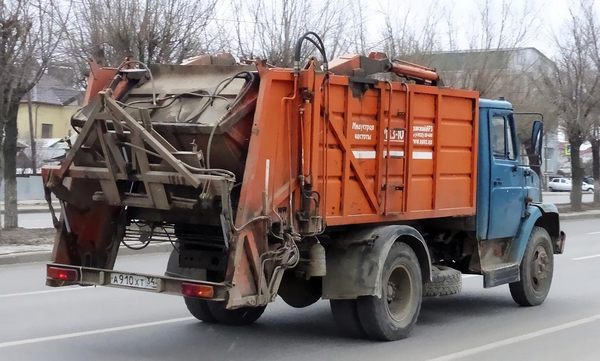 Изготовитель: ОАО «Ряжский авторемонтный завод» (ОАО «РАРЗ»), г Ряжск, Рязанской обл. С 2000-х г. и Михневский ремонтно-механический завод.Историческая справка: ОАО «Ряжский авторемонтный завод» ведет свою историю с 1929 г., когда существовала только лишь Ряжская МТС (машинотракторная станция), где проводили ремонт сельскохозяйственной техники. В 1957 г. на базе МТС был образован Ряжский авторемонтный завод, основной деятельностью которого стала работа по ремонту автодвигателей ГАЗ и ЗиС, затем завод начал проводить и капитальный ремонт автомобилей ЗиЛ. В 1993 г. Ряжский авторемонтный завод освоил выпуск коммунальной техники. Активно сотрудничая с компанией «ЭКОМТЕХ», Ряжский завод выпустил широкий ассортимент техники для нужд коммунального хозяйства.  Мусоровоз МКЗ-10 на шасси ЗиЛ-433362 с задней загрузкой кузова предназначен для механизированной загрузки мусора в приемный бункер. Он оснащен эффективным механизмом уплотнения и выгрузки мусора. Применяется в различных технологических системах сбора и вывоза мусора в больших и малых городах. Мусоровоз имеет: вместительный приемный бункер с разгрузочной плитой; малую высота погрузки, удобную для ручной загрузки мусора; гидрофицированный задний борт с автоматическими фиксаторами; самосвальную выгрузка мусора с большим углом опрокидывания; простую и надежную гидросистему, удобное управление. Задний борт мусоровоза с задней загрузкой имеет гидравлический привод и автоматические фиксаторы, которые исключают необходимость применения ручных операций при разгрузке мусоровоза. Перед открыванием заднего борта он перемещается верхним шарниром в направляющих и выходит из фиксатора, после чего происходит поворот в вертикальной плоскости. При опускании задний борт автоматически фиксируется. Устройство для загрузки позволяет обслуживать металлические и пластиковые стандартные контейнеры объемом: 0.12 м3, 0.24 м3, 0.8 м3 и 1.1 м3. Технические характеристикиТип базового шассиЗиЛ-433362Тип привода исполнительных механизмовгидравлическийОбъем кузова полезный9,5-10 куб. мГрузоподъемность загрузочного механизма650 - 750 кгРабочее давление в гидросистеме17 - 19 МПаМасса вывозимого мусора, не более4300 кгМасса мусоровоза полная, не более11000 кгМасса мусоровоза снаряженного, не более6550 кгРаспределение полной массы по осям, не более:на переднюю ось3000 кгна заднюю ось8000 кгКоличество загружаемых контейнеров объёмом 0,8 куб. мдо 20Коэффициент уплотнения мусорадо 2.5Габаритные размеры:длина8025 ммширина2500 ммвысота2970 ммМасса спецоборудования2900 кгУсилие прессования14500 кгсКолесная формула4х2Колесная база3800 ммМодель двигателяЗиЛ - 508.10Тип двигателякарбюраторныйРабочий объем двигателя6,0 лСцеплениеоднодисковое, фрикционноеМощность двигателя при n-1 3200110 кВтРазмер шинколеса дисковые 7,0 - 20, шины камерные 260R508Радиус поворота6900 ммМаксимальная скорость 90 км/ч